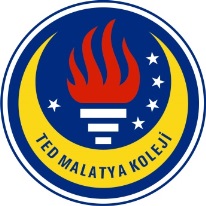 TED MALATYA KOLEJİ2016-2017 Eğitim & Öğretim Yılı Ocak-Şubat Ayları   03.03.2017İngilizce GünlüğümüzSayın Velimiz,2. Sınıf öğrencilerimiz 2016-2017 Eğitim ve Öğretim yılının Ocak-Şubat aylarıiçerisinde İngilizce derslerinde: Super Minds 2 kitabının; 5.ünite My bedroom ve 6.ünite People üniteleri kapsamındaKelime Bilgisi olarak; lamp, mirror, armchair, wardrobe, sofa, bed, table, mat, mess, tidy up, recycling, rubbish, bottle, jar, glass, metal, newspaper, people, eyes, hair, ear, glasses, nose, cheek, mouth, chin, face, sad, excited, scared, tired, angry, happy, grandpa, grandma, rocking chair, months (january, february, march, april, may, june, july, august september,october, november, december) birthday, medal, race, winner, invitation, date, time, place, clown, lifecycle, caterpillar, chrysalis.(Lamba, ayna, koltuk, gardolap, kanepe, yatak, masa, paspas, dağınıklık, etrafı toplamak, geri dönüşüm,çöp, şişe, kavanoz, cam, metal, gazete, insanlar, gözler, saç, kulak, gözlük, burun,yanak, ağız,çene, yüz, üzgün, heyecanlı, korkmuş, yorgun, sinirli, mutlu, büyükbaba, büyükanne, sallanan sandalye, aylar(ocak, şubat, mart, nisan, mayıs, haziran, temmuz, ağustos, eylül, ekim, kasım, aralık) doğum günü, madalyon, yarışma, kazanan,davetiye,tarih, saat, yer,  palyaço, yaşam döngüsü, tırtıl, koza)Dilbilgisi olarak: This(bu), that(şu), those(şunlar), these(bunlar) yapıları öğrenilmiştir.Örneğin:   I like this book.(Bu kitabı seviyorum.)                 I like that book.(Şu kitabı seviyorum.)Whose(kimin) soru zamirini öğrenilmiştir. Ayrıca sahiplik anlamı veren ‘s eki öğrenilmiştir.Örneğin: Whose book is this?(Bu kimin kitabı?) - It is Fred’s (O Fred’in)Yes I am, No I’m not kalıplarıyla kısa cevaplar verme öğrenilmiştir.Örneğin: Are you angry?(Sen kızgın mısın?) - Yes I am or No I’m notPossessive adjectives (my, her, his, its, their, our) sahiplik sıfatları öğrenilmiştir.Yazma Becerisi olarak; Öğrenilen yeni kelimeler ve gramer yapıları defterlerine yazdırılmış ve gerekli telaffuz çalışmaları yaptırılmıştır.Ayrıca sınıf ortamında belirli kalıpları kullanarak doğum günü davetiye örneği yapılmıştır.Okuma becerisi olarak ;Tidy up, Thunder’s birthday hikayeleri okunup ilgili sorular çözülmüştür. Ayrıca Recycling ve Invitation parçaları hem okunup hem dinlenip ilgili alıştırmalar yapılmıştır.Dinleme becerisi olarak: Ünitelerdeki dinleme aktiviteleri yapılmıştır. Ayrıca tüm ünitelerdeki  konulara ilişkin şarkılar dinlenip söylenmiştir.Ödevlendirme ve Proje: Öğrenilen bilgilerin pekiştirilmesi amacıyla Workbook (çalışma kitabından) ödevler verilmiş ayrıca çalışma kağıtları dağitılmıştır.Konuşma becerisi olarak:  Öğrenilen kalıpları kullanarak konuşmalar yapılmıştır.Speaking derslerinde Kıyafetler konusu renkler konusuna entegre edilerek işlendi. Kıyafetler ünitesinde "what are you wearing ?"Soru kalıbı ile ne giydiklerini sorup "I am wearing" kalıbı ile de ne giydiklerini anlattılar. Ayrıca kıyafet materyallerinin nelerden oluştuğunu anlatan bir kelime çalışması yaptılar. Evin bölümleri, odaları ve içindeki eşyaları dil bilgisi konularından edatları kullanarak ifade ettiler. Yeni öğrenilen tüm Kelimeler kodlama çalışması ile pekistirildi. Ayrıca how many are there? Soru kalıbı ile kendi odalarını tarif ederek sayılar ve renkler kullanarak günlük yaşamda sık kullanılan eşyaların ifadesi pekistirildi. Değerler eğitimi konusunda paylaşma ve düzenli olma ana başlıkları işlendi.                                                                                                   İngilizce Zümresi